U12 Boys Game Schedule Summer 2017U12 Boys Game Schedule Summer 2017U12 Boys Game Schedule Summer 2017U12 Boys Game Schedule Summer 2017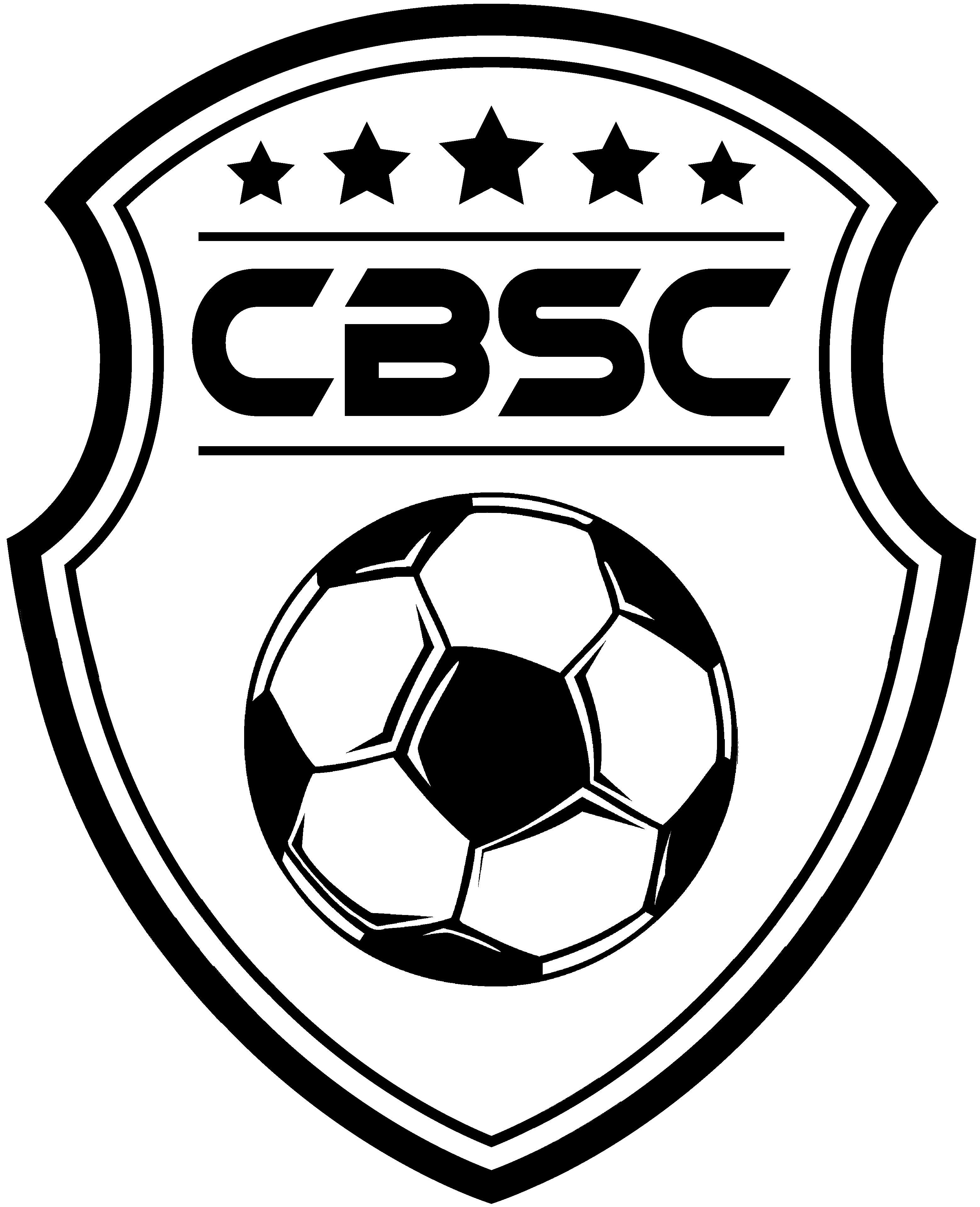 TeamsCoachPhone NumberWashburn 1Leo KetchumWashburn 2Charly RayAshland 1Brandon Hofstedt515-708-2108DateTimeHomeAwayField Week 1PracticesWeek 2PracticesWeek 3Tuesday, August 85:30Washburn 1Washburn 2Washburn 3Tuesday, August 86:45Washburn 1AshlandWashburn 3Week 4Tuesday, August 155:30Washburn 2Washburn 1Washburn 3Tuesday, August 156:45Washburn 2AshlandWashburn 3Week 5Tuesday, August 225:30AshlandWashburn 2AshlandTuesday, August 226:45AshlandWashburn 1AshlandWeek 6Tuesday, August 295:30Washburn 1Washburn 2Washburn 3Tuesday, August 296:45Washburn 1AshlandWashburn 3Week 7Tuesday, September 55:30Washburn 2Washburn 1Washburn 3Tuesday, September 56:45Washburn 2AshlandWashburn 3September 9HaywardWeek 8Tuesday, September 12 5:30AshlandWashburn 1AshlandTuesday, September 126:45AshlandWashburn 2AshlandSeptember 16Rice LakeJamboreesSeptember 9HaywardSeptember 16Rice LakeSeptember 23CBSCDirections to Fields:Directions to Fields:Directions to Fields:Directions to Fields:Directions to Fields: